ပုံစံ-၂The Government of the Republic of the Union of Myanmar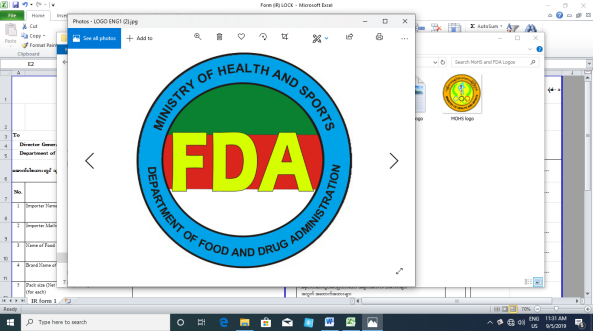 Ministry of Health and SportsDepartment of Food and Drug AdministrationTo    Director General    Department of Food and Drug Administrationအကြောင်းအရာ။	အစားအသောက်နှင့်ဆေးဝါးကွပ်ကဲရေးဦးစီးဌာန၏ သွင်းကုန်ကျန်းမာရေး ထောက်ခံချက် လျှောက်ထားခြင်း။အောက်ပါဇယားတွင် သွင်းကုန်ကျန်းမာရေးထောက်ခံချက်ဆိုင်ရာ အချက်အလက်များကို ပြည့်စုံမှန်ကန်စွာ ဖြည့်သွင်းရမည်။ပုံစံ-၂ပုံစံ-၂      အချက်အလက်များ ပြည့်စုံမှန်ကန်စွာဖြည့်သွင်းထားပါသည်။No.TitleFacts (အင်္ဂလိပ်ဘာသာဖြင့်ဖြည့်သွင်းရန်)1HS Code (Myanmar Custom 10 digit code)2Brand Name3Name of Food4Type and size of packaging5Amount imported6Date Marking:Manufacturing DateExpired DateBatch No.7 (a)Manufacturer Name (Company) and Address (Manufacturing Factory Address)7 (b)Packer Name and Address (if any)7 (c)Distributor Name and Address  (if any)7 (d)Other than 7 (a, b, c) (if any)8Country of Origin9Importer Name and Address10Consignor Name and Address11Mode of Transport (sea/ air/ border)12Vessel Name (ship/ air/ vehicle Name or Number)13Date of Shipment14Place of Departure15In-country Warehouse Address16Number of previous import within IR validity (frequency)17Total amount of previous import within IR validity18Importer Contact Phone and Fax No.19Importer Email Addressပူးတွဲတင်ပြရမည့်စာရွက်စာတမ်းများပူးတွဲတင်ပြရမည့်စာရွက်စာတမ်းများCheckဌာနမှဖြည့်သွင်းရန်1တင်သွင်းမည့် စားသောက်ကုန်နှင့် သက်ဆိုင်သော အစားအသောက်နှင့် ဆေးဝါးကွပ်ကဲရေးဦးစီးဌာန၏ သက်တမ်းရှိ သွင်းကုန်ထောက်ခံချက်Reference No:   ----------------------------2သင်္ဘောတင်အထောက်အထားများတင်သွင်းစားသောက်ကုန်အတွက် ကုန်တင်အထောက်အထား (Bill of Lading)တင်သွင်းစားသောက်ကုန်အတွက် အမှာစာ (Invoice)ကုန်တင်ပြေစာ/ ပန်းစာ (Packing List)သွင်းကုန်ကြေညာလွှာ (ID/ Release Order Notification)Received Date:  ---------------------------2သင်္ဘောတင်အထောက်အထားများတင်သွင်းစားသောက်ကုန်အတွက် ကုန်တင်အထောက်အထား (Bill of Lading)တင်သွင်းစားသောက်ကုန်အတွက် အမှာစာ (Invoice)ကုန်တင်ပြေစာ/ ပန်းစာ (Packing List)သွင်းကုန်ကြေညာလွှာ (ID/ Release Order Notification)Checked By:2သင်္ဘောတင်အထောက်အထားများတင်သွင်းစားသောက်ကုန်အတွက် ကုန်တင်အထောက်အထား (Bill of Lading)တင်သွင်းစားသောက်ကုန်အတွက် အမှာစာ (Invoice)ကုန်တင်ပြေစာ/ ပန်းစာ (Packing List)သွင်းကုန်ကြေညာလွှာ (ID/ Release Order Notification)Sign       ----------------------------------2သင်္ဘောတင်အထောက်အထားများတင်သွင်းစားသောက်ကုန်အတွက် ကုန်တင်အထောက်အထား (Bill of Lading)တင်သွင်းစားသောက်ကုန်အတွက် အမှာစာ (Invoice)ကုန်တင်ပြေစာ/ ပန်းစာ (Packing List)သွင်းကုန်ကြေညာလွှာ (ID/ Release Order Notification)Name     ----------------------------------3တင်သွင်းစားသောက်ကုန် ကိုယ်စားပြု ဓာတ်ခွဲစစ်ဆေးချက် (Certificate of Analysis ) နှင့် တင်သွင်းလာမည့် စားသောက်ကုန်အတွက် သက်ဆိုင်ရာနိုင်ငံ အစားအသောက်ကြီးကြပ်ကွပ်ကဲသည့်ဌာန/ အသိအမှတ်ပြုအဖွဲ့ အစည်းမှ ထုတ်ပေးသည့် ကျန်းမာရေးထောက်ခံချက် (Health Certificate) (ရှိပါက)Designation   ------------------------------4မြန်မာပြည်အတွင်း ဖြန့်ဖြူးရောင်းချမည့် အမှတ်တံဆိပ်နမူနာDesignation   ------------------------------နမူနာပေးပို့သူလက်မှတ် _____________________________ နမူနာပေးပို့သူအမည်  _____________________________ရာထူး                  _____________________________လျှောက်ထားသူလက်မှတ် _____________________________ လျှောက်ထားသူအမည်  _____________________________ရာထူး                  _____________________________